ApstiprinātsAlojas novada domes Iepirkumu komisijas2020. gada 13.jūlija sēdēProtokola Nr.CA/2020/38-01 CENU APTAUJAID Nr.CA/2020/38“Lekciju par atkarību profilaksi vadīšana izglītības iestādēs 2021. un 2022. gadā projekta “Pasākumi vietējās sabiedrības veselības veicināšanai un slimību profilaksei Alojas novadā”, Nr.9.2.4.2/16/I/028, ietvaros”NOTEIKUMI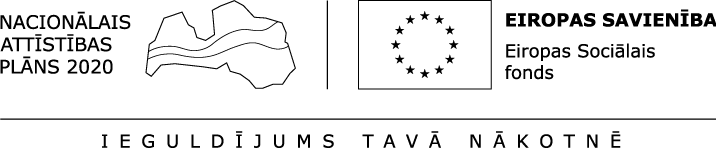 Alojā, 2020Vispārīgā informācijaPasūtītājs:Cenu aptauja tiek veikta Eiropas Sociālā fonda līdzfinansētā projektā “Pasākumi vietējās sabiedrības veselības veicināšanai un slimību profilaksei Alojas novadā”, Nr.9.2.4.2/16/I/028. Līgums ar cenu aptaujas uzvarētāju tiks slēgts pēc Alojas novada domes un CFLA vienošanās grozījumu noslēgšanas par projekta īstenošanu 2020.-2023. gadam. Tikai tādā gadījumā, ja tiks noslēgta vienošanās un tikai tad, ja CFLA neliks aktivitāti izņemt ārā.Iepirkuma priekšmets:Četras lekcijas par atkarību profilaksi Alojas novada skolās 6.-9. klašu skolēnu grupām (vidēji 20 skolēni);Maksimālā cena, par kuru pasūtītājs slēgs līgumu par pakalpojuma sniegšanu, vienai lekcijai  ir EUR 250.00, ieskaitot visus nodokļus.Prasības pretendentiem: Reģistrēts atbilstoši normatīvo aktu prasībām.Persona, kas nodrošinās pakalpojuma izpildi, atbilst vismaz vienam no zemāk norādītajiem punktiem:narkologs – augstākā izglītība veselības aprūpē un narkologa kvalifikācija, pieredze vismaz 3 izglītojošu pasākumu (lekciju, semināru, grupu nodarbību un/vai citu izglītojošu pasākumu) vadīšanā par atkarību tēmu bērniem/ jauniešiem;psihoterapeits – augstākā izglītība veselības aprūpē un psihoterapeita kvalifikācija, pieredze vismaz 3 izglītojošu pasākumu (lekciju, semināru, grupu nodarbību un/vai citu izglītojošu pasākumu) vadīšanā par atkarību tēmu bērniem/ jauniešiem. Pakalpojuma izpildes termiņš – 2021.-2022.gads. Piedāvājuma izvēles kritērijs: cenu aptaujas noteikumiem atbilstošs piedāvājums ar zemāko cenu. Iesniedzamie dokumenti: Pieteikums cenu aptaujai;Tehniskais piedāvājums;Finanšu piedāvājums;Speciālistu CV, kas apliecina speciālistu atbilstību 3.  punktā minētajām prasībām, kā arī izglītības dokumentu kopijas.Pakalpojuma apmaksa – apmaksa tiek veikta 20 (divdesmit) darba dienu laikā pēc Pakalpojuma izpildes, par kuru tiek sastādīts pieņemšanas – nodošanas akts, un Izpildītāja sagatavota rēķina saņemšanas.Piedāvājumu iesniegšanas termiņš: cenu piedāvājumi jāiesniedz līdz 2020. gada 22. jūlijam. Piedāvājumi var tikt iesniegti: iesniedzot personīgi Alojas novada domē, Jūras ielā 13, Alojā, Alojas novadā; nosūtot pa pastu vai nogādājot ar kurjeru, adresējot: Alojas novada dome, Jūras iela 13, Aloja, Alojas novads, LV-4064; nosūtot elektroniski uz e-pastu: dome@aloja.lvPiedāvājumi, kuri būs iesniegti pēc noteiktā termiņa, netiks izskatīti.Izslēgšanas nosacījumi Pretendents tiek izslēgts no dalības cenu aptaujā, ja piedāvājumu iesniegšanas pēdējā dienā attiecībā uz pretendentu, kam būtu piešķiramas līguma slēgšanas tiesības, konstatēti sekojoši apstākļi:Pasludināts tā maksātnespējas process (izņemot gadījumu, kad maksātnespējas procesā tiek piemērota sanācija vai cits līdzīga veida pasākumu kopums, kas vērsts uz parādnieka iespējamā bankrota novēršanu un maksātspējas atjaunošanu), apturēta vai pārtraukta tā saimnieciskā darbība, uzsākta tiesvedība par tā bankrotu vai līdz līguma izpildes paredzamajam beigu termiņam tas būs likvidēts;tam Latvijā un valstī, kurā tas reģistrēts vai atrodas tā pastāvīgā dzīvesvieta (ja tas nav reģistrēts Latvijā vai Latvijā neatrodas tā pastāvīgā dzīvesvieta), ir nodokļu parādi, kas kopsummā katrā valstī pārsniedz 150 EUR.Piedāvājumu vērtēšana un piedāvājuma izvēles kritērijsPiedāvājuma izvēles kritērijs ir cenu aptaujas noteikumiem atbilstošs piedāvājums ar zemāko cenu.Pēc lēmuma pieņemšanas visi pretendenti tiks informēti par komisijas pieņemto lēmumu. Informācija par rezultātiem tiks nosūtīta elektroniski uz pretendenta norādīto e-pasta adresi.Iepirkumu komisijas priekšsēdētāja	                                                      Liene BergaPIETEIKUMScenu aptaujai,,Lekciju par atkarību profilaksi vadīšana izglītības iestādēs 2021. un 2022. gadā projekta “Pasākumi vietējās sabiedrības veselības veicināšanai un slimību profilaksei Alojas novadā” Nr.9.2.4.2/16/I/028  ietvaros”Pasūtītājs: Alojas novada dome, Jūras iela 13, Aloja, Alojas novads, LV-4064.Ar šī pieteikuma iesniegšanu:piedāvājam veikt lekciju par atkarību profilaksi vadīšanu izglītības iestādēs 2021. un 2022. gadā projekta “Pasākumi vietējās sabiedrības veselības veicināšanai un slimību profilaksei Alojas novadā, saskaņā ar cenu aptaujas noteikumiem un darba uzdevumu;apstiprinām, ka esam iepazinušies ar cenu aptaujas noteikumiem, to pielikumiem un piekrītam visiem tajos minētajiem nosacījumiem, tie ir skaidri un saprotami, iebildumu un pretenziju pret tiem nav;apliecinām, ka nekādā veidā neesam ieinteresēti nevienā citā piedāvājumā un nepiedalāmies nevienā citā piedāvājumā, kas iesniegts šajā cenu aptaujā;visas piedāvājumā sniegtās ziņas ir precīzas un patiesas.2020. gada ___. ___________________________________________________________________________________Pretendenta likumīgā pārstāvja vai pilnvarotās personas paraksts, tā atšifrējumsTEHNISKĀ SPECIFIKĀCIJA – TEHNISKAIS PIEDĀVĀJUMSPretendents nodrošina:Izglītojošu lekciju ar mērķi veicināt skolēnu izpratni par dažādiem atkarību veidiem, to rašanās cēloņiem un iespējām pārtraukt atkarības, par līdzatkarību, nodrošinot iespēju uzdot jautājumus, tēmas pielāgojot atbilstošajai vecuma grupai:Alkohola lietošanas risks un kaitējums jauniešu periodā, iespējas sevi pasargāt no alkohola lietošanas uzsākšanas un sekām;Smēķēšanu izraisošie faktori jauniešu vidū, iespējas neuzsākt vai pārtraukt smēķēšanu;Narkotiku ietekme uz jauniešu personību un veselību, attiecībām ar apkārtējiem,  dažādu augu izcelsmju maisījumu izmantošanu apreibināšanās nolūkos un to ietekme uz cilvēka psiholoģisko labsajūtu, uzvedību skolā un ģimenē;Jauno tehnoloģiju pārmērīgas lietošanas sekas, kontroles un paškontroles iespējas, datora un citu jauno tehnoloģiju lietošanas robežas, lai nenodarītu pāri sev un apkārtējiem.Lekcijas notiek:Alojas Ausekļa vidusskolā, Ausekļa iela 1, Aloja;Staiceles pamatskolā, Sporta iela 4, Staicele.Katrā skolā viena lekcija jānodrošina 2020./2021., otra 2021/2022. mācību gadā.Vienas lekcijas ilgums – 60 minūtes.Pretendents ir atbildīgs par nokļūšanu līdz lekcijas norises vietai.Par precīzu lekcijas norises datumu un laiku Pretendents ar Pasūtītāju vienojas vismaz 7 darba dienas pirms lekcijas norises.Lekcijai nepieciešamās telpas ar mēbelēm un nepieciešamo aprīkojumu nodrošina Pasūtītājs. Pretendents nodrošina lekciju dalībnieku reģistrēšanu Pasūtītāja sagatavotās reģistrācijas lapās. Pretendents nodrošina pakalpojuma norises ziņojuma sagatavošanu brīvā formā, kas ietver informāciju par lekciju: saturu, norises grafiku, izmantotajiem uzskates, izdales, u.c., materiāliem, dalībnieku skaitu, pasākumu efektivitātes izvērtējumu, papildus sniedzot priekšlikumus par attiecīgajai mērķauditorijai nepieciešamajiem papildus pasākumiem vai aktuāliem problēmjautājumiem iekļaušanai izglītojošos pasākumos nākotnē. Ziņojumu iesniedz Pasūtītājam pēc novadītās lekcijas kopā ar pakalpojuma pieņemšanas – nodošanas aktu.FINANŠU PIEDĀVĀJUMS Cita nodokļa gadījumā, norādīt konkrēto nodokli un tā likmi.Cenā ietvertas visas izmaksas, kas tieši vai netieši saistītas ar pakalpojuma nodrošināšanu, tajā skaitā visi piemērojamie nodokļi un valsts noteiktie obligātie maksājumi pakalpojuma pilnīgai un kvalitatīvai izpildei.Mēs piekrītam visām PASŪTĪTĀJA cenu aptaujas noteikumu izvirzītajām prasībām. Apliecinām, ka Finanšu piedāvājumā piedāvātajā cenā ir iekļautas visas izmaksas, kas ir saistītas ar darbu izpildi, tajā skaitā darbaspēka izmaksas, nodokļi, nodevas un citas saistītās izmaksas. Finanšu piedāvājumā norādītā cena visā līguma izpildes laikā ir nemainīga un nav pakļaujama nekādām izmaiņām.2020. gada ___. ___________________________________________________________________________________Pretendenta likumīgā pārstāvja vai pilnvarotās personas paraksts, tā atšifrējumsLaukus datums un paraksts neaizpilda, ja dokuments parakstīts ar drošu elektronisko parakstu un satur laika zīmogu.Pasūtītāja nosaukums Alojas novada domeJuridiskā adrese Jūras iela 13, Aloja, Alojas novads, LV-4064Reģistrācijas Nr.90000060032Tālruņa Nr. 64023925E-pasta adresedome@aloja.lv Pasūtītāja mājaslapa internetāwww.aloja.lvKontaktpersonaAlojas novada domes Attīstības nodaļas vadītāja Jana Mošura, t.26153725, e-pasts: jana.mosura@aloja.lvPretendenta nosaukumsReģistrācijas Nr.Pretendenta bankas rekvizītiAdreseTālr. Nr.E-pasta adreseKontaktpersonas vārds, uzvārdsKontaktpersonas tālr. Nr. un e-pasta adreseNr.NosaukumsVienas nodarbības cena EUR, bez PVNNodarbību skaitsKopā 1.Lekcija par atkarību profilaksi 4PVN, 21%1PVN, 21%1PVN, 21%1PVN, 21%1Summa kopā ar PVNSumma kopā ar PVNSumma kopā ar PVNSumma kopā ar PVN